Matter & Separation Techniques Notes Outline_____________________________________________________________ 				_______________________________________________    	____________________		____________________		__________________Separation Techniques___________________________ Start with a _________________________ Example: _____________________ mixed with _______________________Label the blanks in the picture: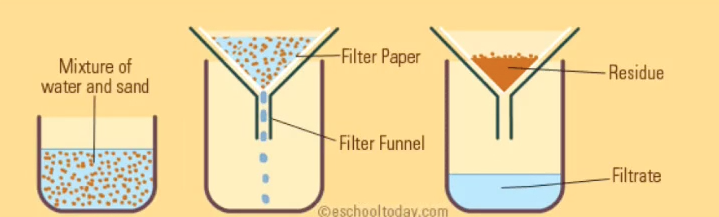 the liquid that passes through the filter paper is called the __________________________ the substance that does not pass through the filter paper is called __________________________________________________________________Water wants to travel ______________ Separates _____________ by allowing it to travel ____________ the paper In the space provided below draw a picture of what chromatography looks like_______________________________________Start by adding _____________________We are still starting with a ________________________ Add _______________ until the part of the mixture with a lower boiling point becomes a ______________ Heated _________________ travels down the tube until it encounters ___________________ waterThe gas then becomes a _________________ and drips out the end of the tube into a new container_____________________________________ Similar to ___________________________ because __________________ is still being appliedIn this method a different change occurs and instead of forming a gas or a liquid a ______________________ is formed in the top dish___________________________________aka By _________________  or Using _______________________ConclusionList the 5 Methods of Separation Below: 1. 2.3. 4. 5. Properties & Changes Notes OutlineA property is a ___________________ or characteristic that an object ____________________ hasExamples: ___________________ ,   ______________________, ___________________,  ___________________A change means that some __________________________ has occurred from start to endA physical property is something that does ______________ make something new. Examples: A chemical property is something that causes a ____________________Examples: *** Remember that properties are just the ____________________ or ________________________ and that no __________________ has occurred yet***Types of PropertiesThere are 2 types of properties: ___________________________ & _____________________________________________________ properties (_______)The _______________________ of substance does _______________ matterEx: __________________________ properties (________)The _______________________ of substance _________________ matterEx: Properties PracticeLabel the following as either intensive (I) or extensive (E):ColorDensityMasspHVolumeFlammabilityPhysical & Chemical ChangesWith a  __________________ change NO new ___________________ is formedExample: With a  __________________ change a new substance ____________ formed- The _______________ point and the ____________ point are differentExample: 